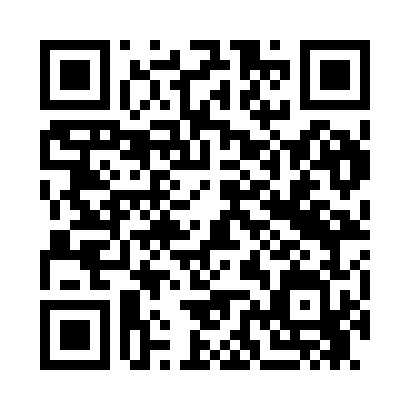 Prayer times for Salliku, EstoniaMon 1 Apr 2024 - Tue 30 Apr 2024High Latitude Method: Angle Based RulePrayer Calculation Method: Muslim World LeagueAsar Calculation Method: HanafiPrayer times provided by https://www.salahtimes.comDateDayFajrSunriseDhuhrAsrMaghribIsha1Mon4:046:361:155:377:5410:172Tue3:596:331:145:397:5610:203Wed3:556:311:145:417:5910:244Thu3:516:281:145:428:0110:285Fri3:466:251:135:448:0310:316Sat3:416:221:135:468:0610:357Sun3:376:191:135:478:0810:398Mon3:326:161:135:498:1010:439Tue3:276:131:125:518:1310:4710Wed3:226:101:125:528:1510:5111Thu3:166:071:125:548:1710:5612Fri3:116:051:115:568:2011:0013Sat3:086:021:115:578:2211:0514Sun3:075:591:115:598:2411:0715Mon3:055:561:116:008:2711:0816Tue3:045:531:106:028:2911:0917Wed3:035:501:106:038:3211:1018Thu3:015:481:106:058:3411:1119Fri3:005:451:106:078:3611:1220Sat2:595:421:106:088:3911:1321Sun2:585:391:096:108:4111:1322Mon2:565:361:096:118:4311:1423Tue2:555:341:096:138:4611:1524Wed2:545:311:096:148:4811:1625Thu2:535:281:096:168:5011:1726Fri2:525:261:096:178:5311:1827Sat2:515:231:086:188:5511:1928Sun2:495:201:086:208:5711:2029Mon2:485:181:086:219:0011:2130Tue2:475:151:086:239:0211:22